MOD	EUR/44A20/1РЕЗОЛЮЦИЯ 188 (ПЕРЕСМ.  г.)Борьба с контрафактными устройствами электросвязи/информационно-коммуникационных технологийПолномочная конференция Международного союза электросвязи ( г.),напоминаяa)	о Резолюции 177 (Пересм. Дубай, 2018 г.) настоящей Конференции о соответствии и функциональной совместимости;b)	о Резолюции 47 (Пересм.  г.) Всемирной конференции по развитию электросвязи (ВКРЭ) о повышении степени понимания и эффективности применения Рекомендаций МСЭ в развивающихся странах1, включая проверку на соответствие и функциональную совместимость систем, производимых на основе Рекомендаций МСЭ;c)	о Резолюции 79 (Пересм.  г.) ВКРЭ о роли электросвязи/информационно-коммуникационных технологий в борьбе с контрафактными устройствами электросвязи/ и в решении этой проблемы,признаваяa)	заметный рост продаж и распространения контрафактных устройств электросвязи/ИКТ на рынках, имеющий негативные последствия для правительств, производителей, поставщиков и потребителей;b)	что контрафактные устройства электросвязи/ИКТ могут негативно сказаться на безопасности и качестве обслуживания пользователей;c)	что контрафактные устройства электросвязи/ИКТ зачастую содержат в себе опасные вещества в превышающих законный и допустимый уровень количествах, неся опасность для потребителей и окружающей среды;d)	что некоторые страны провели информационно-просветительские кампании и внедрили на своих рынках практику и нормативные акты, направленные на ограничение и сдерживание поступления контрафактной продукции и устройств, которые оказали положительное воздействие, и что этот опыт может быть полезным для развивающихся стран;)	что уникальные идентификаторы устройств электросвязи/ИКТ ограничива и сдержива использование контрафактных устройств ИКТ;)	что были разработаны отраслевые инициативы для налаживания сотрудничества операторов, производителей и потребителей;h)	что Государства-Члены сталкиваются со значительными и разнообразными сложностями при поиске эффективных решений проблемы контрафактных устройств, поскольку лица, занимающиеся такой незаконной деятельностью, прибегают к новым и изобретательным способам, чтобы избежать правоохранительных мер/судебных процедур, и что они действуют в различных условиях; )	что программы МСЭ по оценке соответствия и проверке на функциональную совместимость и по преодолению разрыва в стандартизации направлены на содействие тому, чтобы процессы стандартизации стали более ясными, а продукты соответствовали международным стандартам;)	что обеспечение функциональной совместимости, безопасности и надежности устройств электросвязи/ИКТ должно быть одной из основных задач Рекомендаций МСЭ, учитывая,a)	что в целом устройства электросвязи/ИКТ, не соответствующие применимым национальным процессам оценки соответствия и нормативным требованиям или иным применимым требованиям законодательства, следует считать устройствами, продажа и/или активация которых в сетях электросвязи в соответствующей стране не была разрешена; b)	что МСЭ и другие соответствующие заинтересованные стороны должны играть ключевую роль в содействии координации между заинтересованными сторонами, чтобы изучить воздействие контрафактных и поддельных устройств электросвязи/ИКТ и механизм ограничения их использования, а также определить пути решения этой проблемы на международном и региональном уровнях;c)	важность поддержания возможностей установления соединений для пользователей,отдавая себе отчет в том,a)	что правительства играют важную роль в борьбе с производством контрафактных устройств электросвязи/ИКТ и с международной торговлей ими путем определения надлежащих стратегий, политики и законодательства;)	какую работу и какие исследования проводят в связи с этим соответствующие исследовательские комиссии МСЭ-Т и Сектора развития электросвязи МСЭ (МСЭ-D), в частности 5-я, 11-я, 17-я и 20-я Исследовательские комиссии МСЭ-Т и 2-я Исследовательская комиссия МСЭ-D, в целях содействия борьбе с контрафактными устройствами электросвязи/ИКТ и решению этой проблемы;)	что подделка (несанкционированные изменения) устройств электросвязи/ИКТ, особенно копирование законных идентификаторов, может снизить эффективность решений, принимаемых странами для борьбы с контрафактной продукцией;)	что в настоящее время осуществляется сотрудничество с другими организациями по разработке стандартов (ОРС), Всемирной торговой организацией (ВТО), Всемирной организацией интеллектуальной собственности (ВОИС), Всемирной организацией здравоохранения (ВОЗ) и Всемирной таможенной организацией (ВТАО) по вопросам, связанным с контрафактной продукцией;)	что, поддерживая и принимая решения, необходимо укреплять доверие безопасность,решает поручить Директорам трех Бюро1	оказывать содействие Государствам-Членам в решении проблем, связанных с контрафактными устройствами электросвязи/ИКТ, с помощью обмена информацией, проведения семинаров и семинаров-практикумов на региональном или глобальном уровне, в том числе систем оценки соответствия; 	оказывать содействие всем членам МСЭ, учитывая соответствующие Рекомендации МСЭ-T, в принятии необходимых мер по предотвращению или выявлению случаев подделки (несанкционированных изменений) и/или дублирования уникальных идентификаторов устройств на основе взаимодействия с другими ОРС в области электросвязи, связанными с данной тематикой, предлагает Государствам-Членам1	принять все необходимые меры для борьбы с контрафактными устройствами электросвязи/ИКТ и провести анализ своих нормативных актов;2	сотрудничать между собой и обмениваться специальными знаниями в этой области;3	содействовать участию в отраслевых программах борьбы с контрафактными устройствами электросвязи/ИКТпредлагает всем членам МСЭ1	принимать активное участие в исследованиях МСЭ, связанных с борьбой с контрафактными устройствами электросвязи/ИКТ и осуществляемых в соответствующих исследовательских комиссиях МСЭ-T и МСЭ-D;2	предпринимать необходимые действия для предотвращения или выявления случаев подделки (несанкционированных изменений) уникальных идентификаторов устройств электросвязи/ИКТ;3	повышать уровень осведомленности потребителей о негативных последствиях использования контрафактных устройств;4	проводить обмен передовым опытом в этой области,предлагает далее Государствам-Членам и Членам Секторовучитывать нормативно-правовые базы других стран, касающиеся оборудования, которое оказывает отрицательное воздействие на качество инфраструктуры и услуг электросвязи этих стран, в частности признавая проблемы развивающихся стран, связанные с контрафактным оборудованием.Основания: Европейские страны предлагают ввести новую формулировку о сотрудничестве с отраслью и важности повышения осведомленности о поддержке, доступной для Государств-Членов от других международных организаций для борьбы с контрафактными устройствами.______________Полномочная конференция (ПК-22)
Бухарест, 26 сентября – 14 октября 2022 г.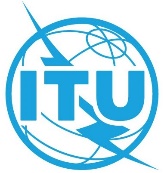 ПЛЕНАРНОЕ ЗАСЕДАНИЕДополнительный документ 20
к Документу 44-R9 августа 2022 годаОригинал: английскийГосударства – члены Европейской конференции администраций почт 
и электросвязи (СЕПТ)Государства – члены Европейской конференции администраций почт 
и электросвязи (СЕПТ)ECP 22 – ПЕРЕСМОТР РЕЗОЛЮЦИИ 188: ECP 22 – ПЕРЕСМОТР РЕЗОЛЮЦИИ 188: Борьба с контрафактными устройствами электросвязи/информационно-коммуникационных технологийБорьба с контрафактными устройствами электросвязи/информационно-коммуникационных технологий